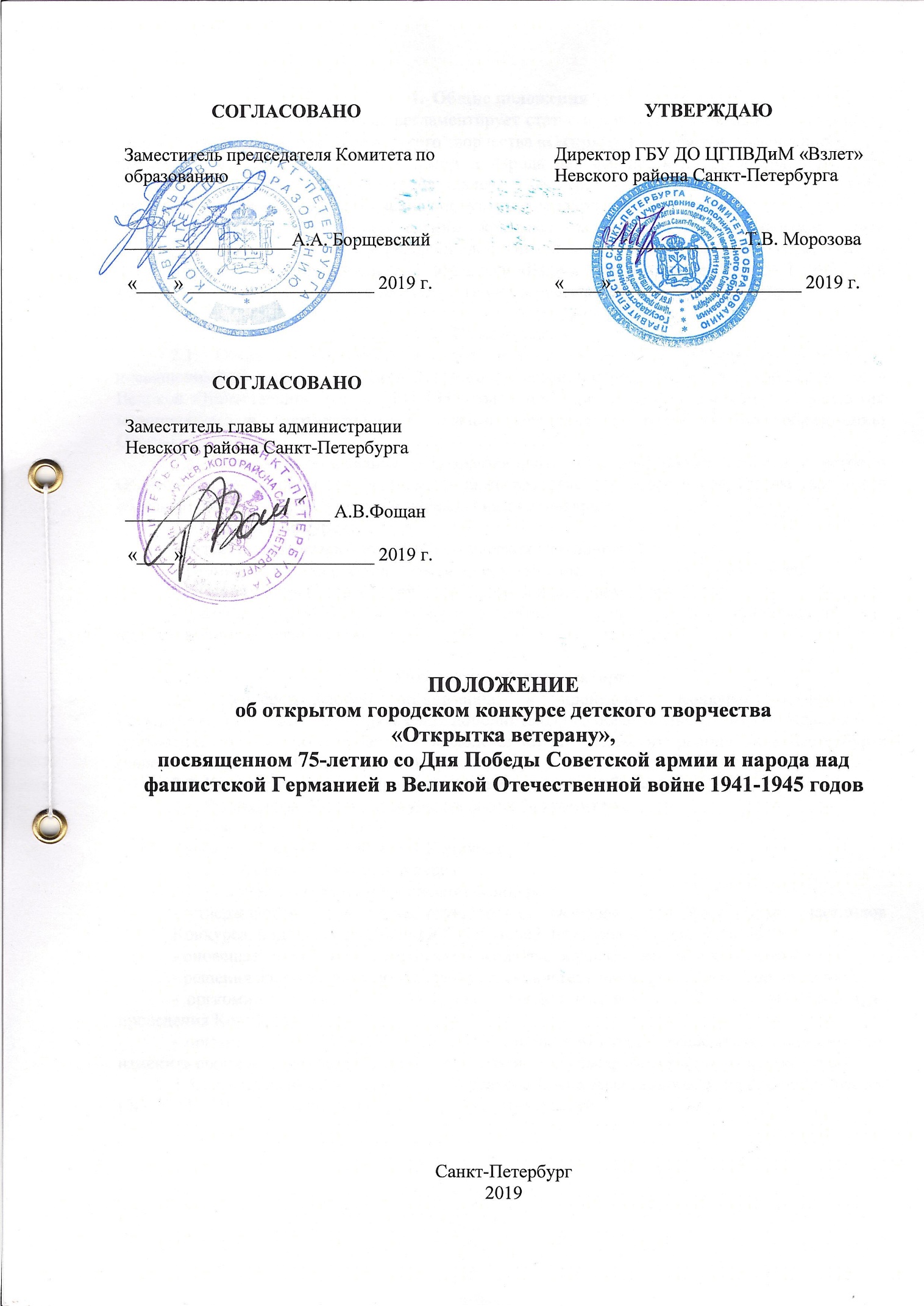 Общие положения1.1. Настоящее Положение регламентирует статус и порядок организации и проведения открытого городского конкурса детского творчества «Открытка ветерану», посвященного   75-летию со Дня Победы Советской армии и народа над фашистской Германией в Великой Отечественной войне 1941-1945 годов (далее – Конкурс), требования к участникам, сроки проведения и действует до завершения конкурсных мероприятий. 1.2. Информация о проведении конкурса размещена на официальном сайте Государственного бюджетного учреждения дополнительного образования «Центр гражданского и патриотического воспитания детей и молодежи «Взлет» Невского района Санкт-Петербурга в информационно-телекоммуникационной сети «Интернет» по адресу: http://vzlet.spb.ru/Цели и задачи 2.1. Открытый городской конкурс детского творчества «Открытка ветерану», посвященный 75-летию со Дня Победы Советской армии и народа над фашистской Германией в Великой Отечественной войне 1941-1945 годов проходит в рамках районных и городских мероприятий, в соответствии с планом мероприятий Комитета по образованию 
Санкт-Петербурга.2.2. Цель - формирование у подрастающего поколения сопричастности к истории Отечества через занятия творчеством, а также развитие потребности сотрудничества между образовательными учреждениями и учреждениями культуры.2.3. Задачи Конкурса:- содействовать развитию у детей творческих способностей; - формировать уважительное отношения к ветеранам ВОВ и старшему поколению; - стимулировать интерес детей к прошлому и настоящему Отечества;- развивать практические навыки в работе с канцелярскими принадлежностями, художественными материалами.Учредители и организаторы3.1 Непосредственную организацию и проведение Конкурса осуществляет Государственное бюджетное учреждение дополнительного образования «Центр гражданского и патриотического воспитания детей и молодежи «Взлёт» Невского района Санкт-Петербурга (далее – ГБУ ДО ЦГПВДиМ «Взлет»).3.2. Конкурс проводится при поддержке Комитета по образованию.3.3. Руководство Конкурса осуществляется Оргкомитетом.3.4. Оргкомитет Конкурса:- информирует о мероприятиях Конкурса;- формирует состав жюри Конкурса;- формирует программу и расписание Конкурса;- утверждает макет диплома, осуществляет внесение в дипломы данных участников Конкурса, подписывает дипломы победителей, призеров и других участников;- оповещает участников о результатах Конкура, осуществляет выдачу дипломов;- решения жюри и оргкомитета являются окончательными и пересмотру не подлежат; - оргкомитет оставляет за собой право вносить изменения и дополнения в регламент проведения Конкурса;- оргкомитет оставляет за собой право в рамках Конкурса добавлять мероприятия или изменить сроки их проведения, а также отменять их в случае форс-мажорных обстоятельств.3.5. Ответственный координатор: Бурлакова Елена Александровна, педагог-организатор ГБУ ДО ЦГПВДиМ «Взлет», т. 442-70-14, 4427014@mail.ru.Сроки и место проведенияКонкурс проводится с 10.02.2020 по 31.03.2020 года в ГБУ ДО ЦГПВДиМ «Взлет» по адресу: Санкт-Петербург, Товарищеский пр., д. 28, корп. 2, лит. А.Участники5.1. К участию в Конкурсе приглашаются обучающиеся образовательных учреждений Санкт-Петербурга в возрасте от 4 до 17 лет.5.2. Работы, представленные на Конкурс, рассматриваются по возрастным группам:Среди ГБДОУ (детские сады):1-я возрастная группа (средняя) – 4-5 лет;2-я возрастная группа (старшая) – 5-6 лет;3-я возрастная группа (подготовительная) – 6-7 лет.Среди ГБОУ (школы, лицеи, гимназии) и ГБУ ДО (дополнительное образование):1-я возрастная группа (младшая) – 7-9 лет;2-я возрастная группа (средняя) – 10-12 лет;3-я возрастная группа (старшая) – 13-17 лет.Требования к работам и оформлениюКонкурсные работы должны представлять собой ПОЗДРАВИТЕЛЬНУЮ ОТКРЫТКУ для ветеранов ВОВ 1941-1945 гг. На конкурс принимаются работы, соответствующие требованиям:6.2.1. Работы, направленные на конкурс, НЕ ВОЗВРАЩАЮТСЯ и будут использованы для поздравления ветеранов ВОВ с Днем Победы советского народа на различных мероприятиях.6.2.2. Размер открытки – А5 (сложенный пополам лист А4, имеющий лицевую сторону и разворот).6.2.3. Открытки должны быть выполнены ДЕТЬМИ! В работе допускается участие взрослых (не более 20 % исполнения). Взрослый является координатором действий детей и автором идеи открытки. 6.2.4. Открытки могут быть выполнены с использованием: карандашей, фломастеров, красок, текстильных материалов, бисера (если бисер будет прочно прикреплен), нитяной графики, батика, элементами оригами и т.п.6.2.5. Открытка ОБЯЗАТЕЛЬНО должна содержать текстовое поздравление (стихотворное или прозаическое), включающее в себя обращение к адресату. Например: Уважаемые ветераны!  Поздравляем Вас с … далее текс поздравления.6.2.6. Каждая работа принимается в отдельном файле, куда вкладывается этикетка. Этикетка оформляется в соответствии с Приложением 2.6.2.7. Работы, выполненные с использованием пластилина/круп и других сыпучих и плохо держащихся материалов, НЕ ПРИНИМАЮТСЯ!6.3. Работы могут быть как индивидуальные, так и коллективные. Коллективной считается работа 3-х и более авторов. Порядок и условия проведения7.1. Конкурс проводится в ОДНОЙ номинации: ПОЗДРАВИТЕЛЬНАЯ ОТКРЫТКА 
с 75-летием со Дня Победы в ВОВ 1941-1945 гг.7.2. Все работы оцениваются по возрастным группам (см. пункт 5.2.)7.3. От ОДНОГО учреждения принимается по не более ДВУХ работ в каждой возрастной группе. Всего может быть представлено НЕ более 6 работ. 7.4. Конкурс проводится по этапам:Подведение итогов и награждение Результаты будут подводиться по каждой возрастной группе для каждой категории образовательного учреждения отдельно. Участники, занявшие 1, 2, 3 места, будут награждены дипломами победителя 1, 2, 3 степени соответственно. Участники, не занявшие призовые места, награждаются дипломами лауреата.Педагоги, подготовившие участников, награждаются благодарностями 
(по запросу). Запрос на благодарность отображать в заявке.Жюри (Приложение 3) вправе определить не все призовые места, а также разделить призовые места между несколькими участниками. Жюри утверждается Оргкомитетом Конкурса.Решение жюри является окончательным и пересмотру не подлежит.8.7. Результаты конкурса оформляются протоколом. Выписка из протокола будет размещена на сайте ГБУ ДО ЦГПВДиМ «Взлет» в информационно-телекоммуникационной сети «Интернет» по адресу: http://vzlet.spb.ru/; в группе «ВКонтакте» https://vk.com/clubcentrvzlet; а также в сети «Инфозона» Невского района.8.8. Подведение итогов и награждение состоится в ГБУ ДО ЦГПВДиМ «Взлет» по адресу: Товарищеский пр., д. 28/2, лит.А. О дате и времени будет сообщено дополнительно в официальном письме, направленном на ОФИЦИАЛЬНЫЙ e-mail ОУ (e-mail, указанный в заявке).Критерии оценки работ Соответствие представленной работы теме Конкурса. Композиционное решение, оригинальность замысла. Самостоятельность детей в работе. Оформление и аккуратность. Трудоёмкость (детализация, выполнение сложных элементов). Цветогармоническое решение (в том числе: соответствие цветового решения теме Конкурса). Сочетаемость фактурных решений (в зависимости от техники исполнения работы)Особые условияОргкомитет не принимает работы, не соответствующие условиям Положения.Если по каким-либо причинам участник Конкурса не смог присутствовать на подведении итогов, то забрать свои наградные документы можно будет в другой день, по предварительному звонку куратору Конкурса. Куратор Конкурса – Бурлакова Елена Александровна, педагог-организатор ГБУ ДО ЦГПВДиМ «Взлет», т. 442-70-14.Факт подачи заявки на участие в Конкурсе является разрешением и согласием участников на видео- и фотосъёмку работ для создания рекламных и учебных материалов, пропагандирующих конкурс, художественное и прикладное творчество детей, а также разрешение на публикацию изображений работ и участников в электронных и бумажных изданиях.Ответственность за авторство работы несёт лицо, предоставившее работу на конкурс.Приложение 1к Положению об открытом городском конкурсе детского творчества «Открытка ветерану», посвященном 75-летию со Дня Победы Советской армии и народа над фашистской Германией в Великой Отечественной войне 1941-1945 годов.Заявкана участие в открытом городском конкурсе детского творчества «Открытка ветерану»,посвященном 75-летию со Дня Победы Советской армии и народа над фашистской Германиейв Великой Отечественной войне 1941-1945 годов.ВНИМАНИЕ!ОДНА ЗАЯВКА на ОДНУ РАБОТУ!Название учреждения (согласно Уставу);ФИО педагога (сокращения не допускаются);Телефон ___________ (рабочий), _______________________ (мобильный);Электронная почта ОУ (ОФИЦИАЛЬНАЯ) ___________________________________ (с этой почты отправляются все материалы в соответствии Положению)Укажите, нужна ли Вам благодарность за подготовку участника:       ДА  /  НЕТ                                                                                                                      (нужное подчеркнуть)  Будьте внимательны при заполнении заявки! Эти данные будут внесены в наградную документацию!* Коллективной считается та работа, в выполнении которой приняли участие ТРОЕ и более участников. Внимание! В теме письма необходимо указать: «Городской конкурс «Открытка ветерану»Приложение 2к Положению об открытом городском конкурсе детского творчества «Открытка ветерану», посвященном 75-летию со Дня Победы Советской армии и народа над фашистской Германией в Великой Отечественной войне 1941-1945 годов.ЭтикеткаЭтикетка является паспортом работы. На этикетке указана основная информация. Этикетка ОБЯЗАТЕЛЬНО должна быть вложена (НЕ приклеена!) в файл с работой.Приложение 3к Положению об открытом городском конкурсе детского творчества «Открытка ветерану», посвященном 75-летию со Дня Победы Советской армии и народа над фашистской Германией в Великой Отечественной войне 1941-1945 годов.Состав жюриСпециалист Отдела образования администрации Невского района.Бурлакова Елена Александровна, педагог-организатор, педагог дополнительного образования ГБУ ДО ЦГПВДиМ «Взлёт». Захарова Мария Константиновна, педагог дополнительного образования ГБУ ДО ЦГПВДиМ «Взлёт».Жигула Галина Алексеевна, методист ГБУ ДО ЦГПВДиМ «Взлёт».Чепик Елена Сергеевна, педагог дополнительного образования ГБУ ДО ЦГПВДиМ «Взлёт».Представитель учреждения дополнительного образования.Представитель общеобразовательного учреждения.Представитель дошкольного образовательного учреждения.В зависимости от количества представленных на Конкурс работ состав жюри может быть увеличен.Этап Сроки проведенияПорядок этапаОтборочный этапОтборочный этапОтборочный этапПриём заявок и фотографий работ(в электронном виде)10.02.2020 – 25.02.2020Предоставление на e-mail 4427014@mail.ru                  (в теме указать «Городской конкурс «Открытка ветерану») ЗАЯВКИ, оформленной по установленной форме (приложение 1) в формате Word (доступном для редактирования);ФОТОГРАФИИ работы без этикетки (лицевая сторона – 1-е фото; разворот – 2-е фото).Фотографии работ должны быть высокого качества, хорошо освещены, без бликов и теней, фон – нейтральный, без искажения формы. Фотографии должны быть в файле формата jpeg, размер не менее 640х480 пиксел, разрешение не менее 300 dpi.Требования к оформлению:Каждая работа направляется отдельным письмом, в котором содержится заявка и фотографии работы.В теме письма указывается № ОУ и возрастная группа,например: СОШ_538_1 возр. гр.     ИЛИ                   д/с_38_2 возр.гр.            ИЛИ                   ГБУ ДО Взлет_3 возр.гр.В названии файла с заявкой и  файла с фотографией указывается № ОУ и ФИ автора работы, например: СОШ_538_ВасильеваПолина.Присылаемые материалы не архивировать!Приём заявок и фотографий работ(в электронном виде)26.02.2020 - 28.02.2020Отбор работ Оргкомитетом КонкурсаПриём заявок и фотографий работ(в электронном виде)02.03.2020 - 03.03.2020Информирование участников на официальный    e-mail ОУ (e-mail, указанный в заявке) о работах, прошедших отборочный этап.Приём конкурсных работ и заявок (в распечатанном виде с подписью руководителя ОУ и печатью ОУ)04.03.2020 – 06.03.2020ГБУ ДО ЦГПВДиМ «Взлет» по адресу: Товарищеский пр., д. 28/2, лит. А (ст. метро «Дыбенко»), каб. № 9 с 11.00 до 17.00.Приём работ осуществляется вместе с заявкой на участие в конкурсе в распечатанном виде                 (с подписью руководителя ОУ и печатью ОУ).Основной этапОсновной этапОсновной этапОценивание работ жюри10.03.2020 - 17.03.2020Подготовка печатной продукции для награждения18.03.2020 - 27.03.2020Заключительный этапЗаключительный этапЗаключительный этапПодведение итогов и награждение участников и победителейДата и время объявляется дополнительноГБУ ДО ЦГПВДиМ «Взлет» по адресу: Товарищеский пр., д. 28/2, лит. А (ст. метро «Дыбенко»)№ ОУ, районФИ участника(полностью)ИЛИ коллективная работа*Возраст(класс или группа)ФИО педагога(полностью без сокращений)Должность педагога (полностью)Автор работы/ИЛИКоллективная работа (название группы д/с)Возрастная категория№ ОУ (кратко в соответствии с Уставом)ФИО педагога (полностью)Должность педагога